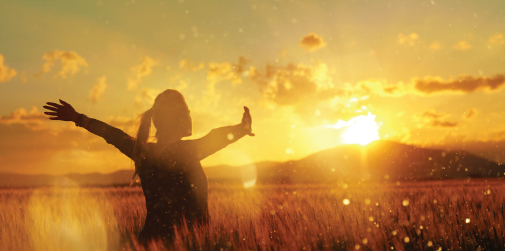 Znam da sam stvorena za radostStalno se pitamkakva sam ja osoba.Jesam li mrzovoljna ili sam sretna ili sam možda brzopleta?Toliko razmišljanja,toliko muke…ali sada ću napokon spustiti ruke, jer držeći olovku ovu saznala sam za osobu svoju.Ja jednostavno znam da sam stvorena za radost.Smijem se,plačem od veseljai uvijek mi neka pjesma u glavi pjeva.Kada hodam po ulici,svi me gledaju...Čemu se čude?A,da, to sam jasvijetlim kao božićna lampica.Kada pišemo test, nastavnik me gleda.Prva mu stavim test na stol,a zatim mu osmijeh pošaljempa on meni svoj.Dok čekam da zvoni, pjevam si pjesmu...Despacito…Vraćam  se kući ,već na spavanje idemi tako se dan za danomponovno smijem.Prošle su godine,prošli mjeseci,ali jednoga dana znam da ću ponovno reći,da bez obzira spopala me mladost ili starostja jednostavno znamda sam stvorena za radost.Korina Jović, 6.b